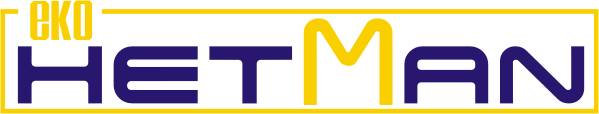 Harmonogram wywozu nieczystości z terenu Miasta Żyrardowa posesje jednorodzinneobowiązuje od 1 stycznia 2023 r. do 31 grudnia 2023 r.REJON V BREJON V B obejmuje ulice:Anielewicza, Barona, Bora Komorowskiego, Chmielna, Chocimska, Chrobrego, Dmowskiego, Głowackiego, Grenadierów, Grota Roweckiego, Harcerska, Kosmonautów, Kosynierów, Małachowskiego, Nabielaka, Okulickiego, Piaskowa, Południowa, Procnera, Próchnika, Reja, Spacerowa, Środkowa, Warszawska, Zwycięstwa, Żwirki i WiguryUWAGA!    Pojemniki lub worki należy wystawić na ulicę w dniu wywozu do godz. 6:00Odpady komunalne zmieszane (niesegregowane) - gromadzone w pojemnikach – pojemnik zapewnia właściciel posesji. Pojemnik musi spełniać normę PN-EN 840-1 i być przystosowany do opróżniania przy użyciu specjalistycznego sprzętu.Metale i tworzywa sztuczne– gromadzone w workach. Worki mieszkaniec otrzymuje w systemie pełny na pusty, w dniu odbioru odpadów.Papier– gromadzony w workach. Worki mieszkaniec otrzymuje w systemie pełny na pusty, w dniu odbioru odpadów.Odpady BIO – gromadzone w workach. Worki mieszkaniec otrzymuje w systemie pełny na pusty, w dniu odbioru odpadów. Gabaryty - wystawka przed posesję – odbiór tych odpadów należy zgłosić najpóźniej na 2 dni robocze przed planowanym dniem odbioru.W sprawach związanych z obsługą mieszkańców w zakresie wywozu odpadów prosimy o kontakt Operatorem: 22 729-98-98, 729-98-99,  e-mail: biuro@eko-hetman.pl lub Koordynatorem ds. odbioru odpadów komunalnych pod numerami telefonów: (46) 855 40 41 wew. 237, kom.: 728-355-284 lub drogą elektroniczną e-mail:bok@pgk.zyrardow.pl. Siedziba Koordynatora – PGK Żyrardów, ul. Czysta 5, godz. pracy 8.00 – 16.00 od poniedziałku do piątku.miesiącpojemniki na odpady komunalne (zmieszane)pojemniki na odpady komunalne (zmieszane)pojemniki na odpady komunalne (zmieszane)pojemniki na odpady komunalne (zmieszane)pojemniki na odpady komunalne (zmieszane)odpady segregowaneodpady segregowaneodpady segregowaneodpady segregowaneodpady segregowaneodpady segregowaneodpady segregowaneodpady segregowaneodpady segregowaneodpady segregowaneodpady segregowaneodpady segregowanemiesiącpojemniki na odpady komunalne (zmieszane)pojemniki na odpady komunalne (zmieszane)pojemniki na odpady komunalne (zmieszane)pojemniki na odpady komunalne (zmieszane)pojemniki na odpady komunalne (zmieszane)tworzywa sztuczne, metale – worek żółtytworzywa sztuczne, metale – worek żółtytworzywa sztuczne, metale – worek żółtytworzywa sztuczne, metale – worek żółtytworzywa sztuczne, metale – worek żółtypapier – worek niebieskiszkło opakowaniowe- worek zielonyodpady BIO – worek brązowyodpady BIO – worek brązowyodpady BIO – worek brązowyodpady BIO – worek brązowygabarytystyczeń111111252531717173141213 + choinki13 + choinki13 + choinki13 + choinki-luty8882222141414282892317 + choinki17 + choinki17 + choinki17 + choinki-marzec888222214142828289231717171715kwiecień55519191212252525132714142828-maj6171717319992323112512122626-czerwiec1414142828666202072299232328lipiec12121226264441818620772121-sierpień9992323116161629917441818-wrzesień66620201212262626628115152927październik44418181010102424122613132727-listopad315151529777212192324242424-grudzień131329292955519197211515151520